NUSGA ELECTION PUBLICITY GUIDELINES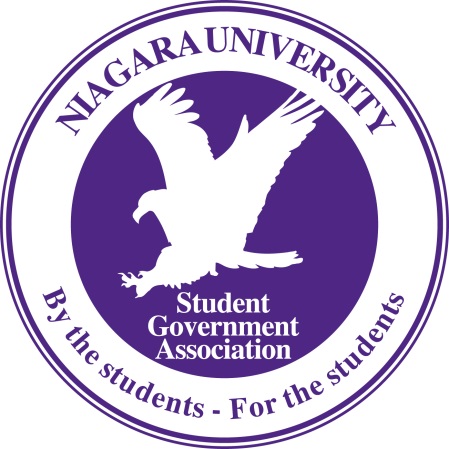 The following guidelines are in effect for elections held by the Niagara University Student Government Association:The office of Campus Activities must apply stamp of approval to all printed materials including flyers, posters, and other advertisements.Advertisements MUST be neat, in good taste, and in line with the values of the university’s mission. This includes all online (Facebook, Twitter, etc.) and offline advertising. Derogatory comments about other candidates are not permitted and will not be tolerated.Candidates may use the butcher paper & poster paints located in the Office of Campus Activities as well as 8 ½ x 11 paper available in the NUSGA office for campaign flyers. The NUSGA copier may also be used to make copies of posters.Flyers (8 ½ x 11) or other signs may be placed on the bulletin boards (one per board) in the following buildings: Dunleavy 1st floor, Timon, DePaul, St. Vincent’s, Bisgrove/Academic Complex, Clet Dining hallway, Post Office, Campus Store, O’Shea, Seton, Kiernan, and Gallagher. Flyers may also be placed on Gallaher tables and on window side panels of front doors. Flyers/signs should not cover other previously posted flyers and are not approved to be posted in any other locations. Each Candidate is permitted to have one standard poster (2’x3’) in the lobby area of Gallagher Center.Candidates are personally financially responsible if they choose to use the campus document center (ComDoc).All Residence Hall posting must bear an additional approval stamp form the Office Of Residence Life, located on the 1st floor of O’Shea Hall.For Residence Hall postings; one 8 ½ x 11 flyer is permitted per CA. Bring 65 copies of flyer to the office of Campus Activities for approval. The CAO will then send them over to Residence Life for distribution to the Residence Life staff.Additional Posters (2’x3’) may be placed in the residence halls and in Dunleavy Hall (One per candidate) and must have stamp of approval from both Campus Activities and the Residence Life Office.Posters/and flyers not bearing an approval stamp will be removed and recycled.No other form of advertising is allowed without prior approval from the Office of Campus Activates.Failure to adhere to the NUSGA Publicity Guidelines for Elections may result in disqualification from the elections at the discretion of the NUSGA Executive Cabinet and the Director of Campus Activities. 